 Réaliser un DESSIN d’observation scientifiquequi a du sens !Exemple de réalisation à partir d’une observation microscopique d’un organe de dispersion d’une fougère appelée polypode: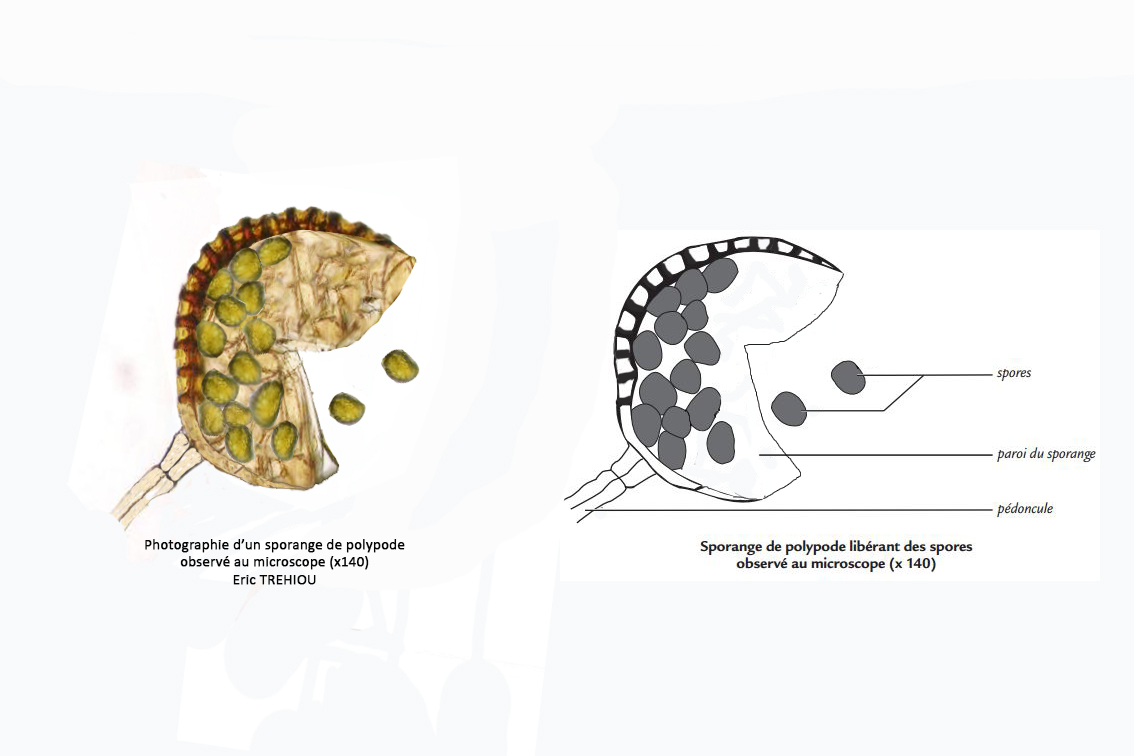 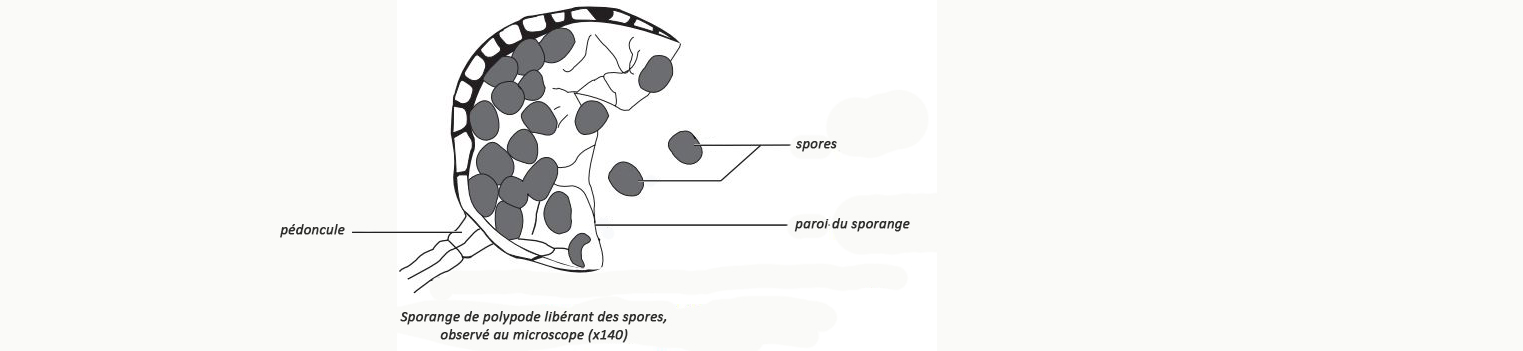 * réalisation au crayon, netteté et finesse du tracé, présentations du titre et des légendes, propreté et soin généralévaluation du dessin d’observation scientifiqueévaluation du dessin d’observation scientifiqueévaluation du dessin d’observation scientifiqueévaluation du dessin d’observation scientifiqueévaluation du dessin d’observation scientifiqueLe dessin ressemble à l’objet d’étudeLes éléments importants sont présentsLes éléments sont bien représentés (taille, forme, proportions)Grande précision des éléments représentésLe dessin ressemble à l’objet d’étudeLes éléments importants sont présentsLes éléments sont bien représentés (taille, forme, proportions)Grande précision des éléments représentésLe dessin ne ressemble pas assez à l’objet d’étudeÉléments importants mal choisis et/ou insuffisantsÉléments mal représentés Le dessin ne ressemble pas assez à l’objet d’étudeÉléments importants mal choisis et/ou insuffisantsÉléments mal représentés Le dessin ressemble très peu ou pas du tout à l’objet d’étudeTitre et légende corrects et suffisants etDessin propre et soigné*Titre et légende avec des erreurs ou incompletset/ou Qualités techniques à améliorer* Titre et légende corrects et suffisants etDessin soigné et propre*Titre et légende avec des erreurs ou incompletset/ouQualités techniques à améliorer*Titre et légendes plus ou moins correctsetdessin de qualité technique +/- bonne*10                                      9     8                                    7   10                                      9     8                                    7   6                              5      4                               36                              5      4                               32                                              1OptimalAssuréÀ renforcerÀ renforcerPeu développé